МИНИСТЕРСТВО ОБРАЗОВАНИЯ И НАУКИ РОССИЙСКОЙ ФЕДЕРАЦИИФЕДЕРАЛЬНОЕ ГОСУДАРСТВЕННОЕ БЮДЖЕТНОЕ ОБРАЗОВАТЕЛЬНОЕ УЧРЕЖДЕНИЕ ВЫСШЕГО ОБРАЗОВАНИЯ «РОССИЙСКИЙ ГОСУДАРСТВЕННЫЙ ПЕДАГОГИЧЕСКИЙ УНИВЕРСИТЕТ ИМ. А. И. ГЕРЦЕНА» ВЫБОРГСКИЙ ФИЛИАЛ 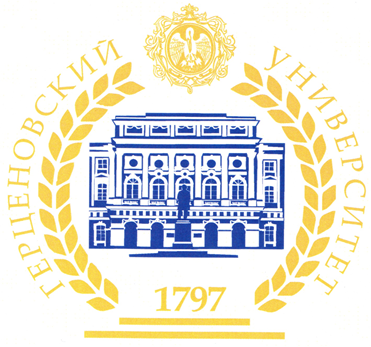 Уважаемые коллеги!Приглашаем Вас на курсы профессиональной переподготовки «Теория и методика преподавания русского языка как иностранного»Актуальные вопросыЛингвистические и психолого-педагогические основы обучения русскому языку как иностранному (РКИ)Методика аспектного обучения РКИФонетико-интонационный аспект в обучении РКИЛексика в преподавании РКИФормирование грамматической компетенции при обучении русскому языку как иностранному на основе коммуникативно-деятельностного подходаМетодика обучения видам речевой деятельности (аудированию, чтению, говорению, письму) на занятиях РКИЛингвострановедение как аспект методики преподавания РКИТекст и возможности его использования в практическом курсе РКИТеория и практика межкультурной коммуникации в преподавании РКИПрофессорско-преподавательский составПреподаватели ФГБОУ ВО «РГПУ им А.И. Герцена» (г. Санкт-Петербург), кандидаты и доктора наук, авторы учебников и учебно-методических пособий, ведущие специалисты в области преподавания русского языка как иностранного.Удобный форматПрограмма «Теория и методика преподавания русского языка как иностранного» реализуется с использованием технологий дистанционного обучения. Занятия организуются в форме видеоконференций и в аудиторной форме в удобное для слушателей время без нарушения режима профессиональной деятельности.Место и сроки обученияНачало реализации программы – октябрь 2020 г.Итоговая аттестация – июнь 2021 г.Общая трудоемкость 288 часов.Программа профессиональной переподготовки «Теория и методика преподавания русского языка как иностранного» реализуется на базе Выборгского филиала ФГБОУ ВО «РГПУ им. А. И. Герцена» по адресу: г. Выборг, ул. Парковая, д. 2. Стоимость32000 р. (для граждан РФ) / 43000 р. (для слушателей, не являющихся гражданами РФ)Документы об обучении Слушатели получают диплом о профессиональной переподготовке установленного образца, удостоверяющий получение новой квалификации «Преподаватель (учитель) русского языка как иностранного». Диплом дает право осуществления нового вида профессиональной деятельности в общеобразовательных организациях, организациях среднего профессионального, высшего и дополнительного образования.Заявки на обучениеДля записи на обучение необходимо отправить заявку по адресу: secretar@vbgherzen.spb.ru.Справки по телефону 8-81378-34903; 89117250909. 